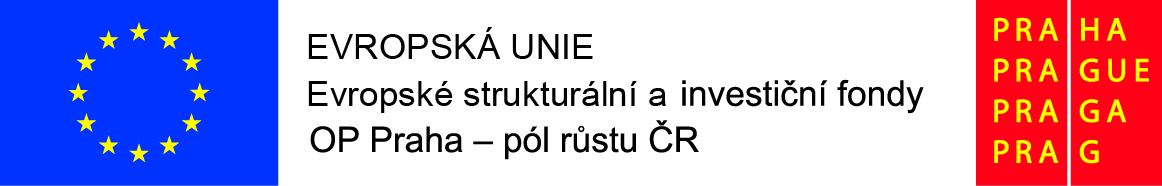 Přednáška o osvojování cizího jazyka dítěte v předškolním věkuTermín: úterý 22. 6. 2021 od 16:00 Místo konání:  Mateřská škola, Praha 5 – Košíře, Peroutkova 1004,                                            příspěvková organizace; třída Soviček (1. patro)Přednáška se zaměřuje na specifika jazykového vývoje v raném věku a na proces osvojování druhého jazyka u dítěte.Lektorka Mgr. Kateřina Poupě odpoví na otázky, jak probíhá výuka angličtiny a češtiny jako cizího jazyka v mateřské škole a jak v dítěti doma podporovat přirozené dispozice naučit se cizí jazyk. Zamyslíme se společně nad možnostmi a přínosem bilingvní výchovy.Přednáška je určena rodičům se zájmem o inkluzivní a cizojazyčné vzdělávání. Součástí přednášky budou kromě psycholingvistických aspektů a poznatků z odborných studií i praktická doporučení a zkušenosti z praxe v Čechách i v zahraničí. Ve druhé části bude dán prostor otevřené diskusi a individuálním dotazům účastníků.Těšíme se na vás!